AUFNAHMEANTRAGDas Landeszentrum Freies Theater Sachsen-Anhalt e.V. ist der Landesverband der Freien Darstellenden Künste, der freien Amateurtheater sowie der Schultheater und der freien Theaterpädagogik im Land Sachsen-Anhalt. LanZe ist tätig als: Interessenvertretung, Fachpartner, Vermittler, Netzwerk, Servicestelle und Impulsgeber.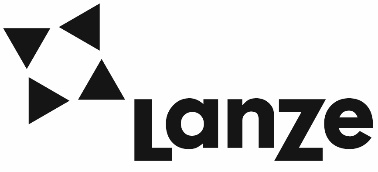 MotivationAus den folgenden Gründen:möchten wir /möchte ich Mitglied desLandeszentrum Freies Theater Sachsen-Anhalt e.V.werden und bitte/n um Aufnahme in den Verein zum 	Angaben zur gewünschten MitgliedschaftWir möchten/ich möchte Mitglied werden alsZuordnung zum FachverbandWir verstehen uns/ich verstehe mich als Akteur*in im Bereich:Angaben zum Ensemble Wir nehmen/ich nehme zur Kenntnis, dass unsere/meine Daten an den jeweiligen Bundesverband weitergegeben werden, damit wir/ich von den Vorteilen der Mitgliedschaft profitieren können/kann. Ohne Einwilligung ist die Mitgliedschaft im Bereich BFDK und BDAT nicht möglich. Wir nehmen/ich nehme die Satzung und die Datenschutzhinweise des Vereins zur Kenntnis. Unsere/meine Daten dürfen in meinem Interesse und im Interesse des Vereins umfänglich verwendet werden (Nennung, Zitate, Nutzung von zur Verfügung gestellten Fotos, Videos, etc. in Publikationen, Newsletter, Homepage, Dokumentationen, Sachberichten, etc.) eingeschränkt verwendet werden (nur Nennung in Publikationen, Newsletter, Homepage, Dokumentationen, Sachberichten, etc.)zusätzliche Angaben für AmateurtheaterWir wünschen/ich wünsche einen Versicherungsschutz (Vereinshaft- und Unfallversicherung) über den Fachverband BDAT:  ja, der Versicherungsbeitrag wird extra berechnet. nein.EinzugsermächtigungIch, der*die Unterzeichnende, erteile hiermit LanZe e.V. die Einzugsermächtigung für den Gesamtjahresbeitrag der Mitgliedschaft im Verein Landeszentrum Freies Theater Sachsen-Anhalt e.V. in der jeweils aktuellen Höhe. Bei Inanspruchnahme weiterer Angebote des Vereins, kann die Beitragshöhe um die Kosten des Zusatzangebots erhöht werden.Der Einzug erfolgt am 31.3. des laufenden Jahres. Die Einzugsermächtigung bezieht sich auf folgendes Konto:Bei nicht erfolgreichem Einzugsverfahren, wird der Jahresbeitrag zzgl. der angefallenen Gebühren des Geldinstituts per Rechnung gemahnt. Alles Weitere regelt die Satzung.Fördermitglied (ohne Stimmrecht)Fördermitglied (ohne Stimmrecht)Ordentliches MitgliedOrdentliches MitgliedEnsemble/Gruppe/KörperschaftEinzelmitgliedFreie darstellende Künste
> Fachverband: Bundesverband Freie darstellende Künste (BFDK)Freie darstellende Künste
> Fachverband: Bundesverband Freie darstellende Künste (BFDK)Amateurtheater
> Fachverband: Bund deutscher Amateurtheater (BDAT)Amateurtheater
> Fachverband: Bund deutscher Amateurtheater (BDAT)mit professioneller Leitungorganisatorisch in Institution eingebunden (z.B. in Schule, in festes Theater)
(> Fachverband Schultheater: Bundesverband Theater in Schule (BVTS))Freie Theaterpädagogik
> Fachverband: Bundesverband Bildung und Theater (BuT)Freie Theaterpädagogik
> Fachverband: Bundesverband Bildung und Theater (BuT)Ensemble/ Institution mit Rechtsform:  GbR  Verein  eingetragener Verein  GmbH  gGmbh  UG   mit Rechtsform:  GbR  Verein  eingetragener Verein  GmbH  gGmbh  UG  gegründetEinzelakteur*in / 1. Vorsitzende*rAnschrift Privatadresse     GeschäftsadresseTelefonE-Mail ja, wir möchten/ich möchte den monatlichen Newsletter erhalten.HomepageUnterschriftDas Ensemble hat mehr als 5 Ensemblemitglieder (Vollmitgliedschaft).Das Ensemble ist (Sonderformen): eine Schulbühne.  eine Puppenbühne. eine Freilichtbühne.Wir befassen uns/ ich befasse mich hauptsächlich mit… Mundarttheater.  Figuren-/Puppen-/Objekttheater. Tanz- und Bewegungstheater. Musiktheater. Kabarett. anderes, und zwar: Wir arbeiten mit auf der Bühne mit… Kindern Jugendlichen Senioren Menschen mit BeeinträchtigungenKontoinhaber*inIBANGeldinstitutUnterschrift